Чтобы Ваши работники своевременно получили пособия, необходимо отправлять электронные реестры не позднее 5 календарных дней со дня получения заявления и подтверждающих документов от работника. За нарушение сроков передачи реестров предусмотрена административная ответственность!Убедительно просим довести до сведения работников: информацию о выданных больничных листах, размере пособия, дате выплаты пособия УДОБНО ОТСЛЕЖИВАТЬ В ЛИЧНОМ КАБИНЕТЕ ПОЛУЧАТЕЛЯ УСЛУГ ФСС (ссылка https://lk.fss.ru).Также, ФCC разработал приложение «Социальный навигатор» (приложение можно скачать в официальном магазине приложений Google Play), где можно посмотреть какие документы требуются для назначения пособий, самостоятельно рассчитать сумму пособия.ГУ – Кузбасское региональное отделение Фонда социального страхования РФ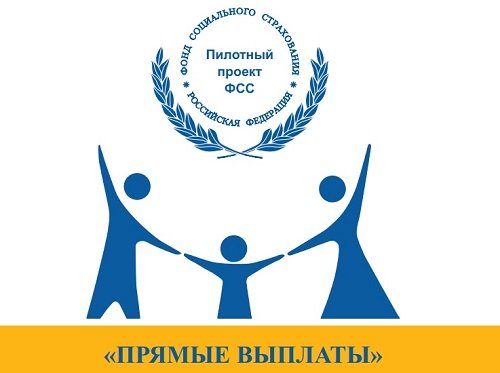 ГУ – Кузбасское региональное отделение Фонда социального страхования РФинформируетВНИМАНИЕ!